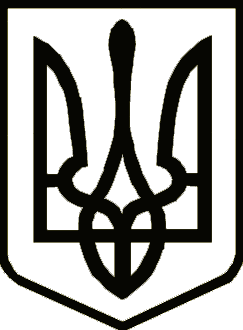 УкраїнаНОВГОРОД-СІВЕРСЬКА РАЙОННА РАДА   ЧЕРНІГІВСЬКОЇ ОБЛАСТІРОЗПОРЯДЖЕННЯПро нагородження Почесноюграмотою районної ради	 За сумлінну і багаторічну працю в органах місцевого самоврядування, високий професіоналізм та з нагоди ювілейного Дня народження нагородити Почесною грамотою районної ради Панасенка Юрія Васильовича – Горбівського сільського голову Новгород-Сіверського району Чернігівської області.Голова районної ради                                                                В. М. КауфманПроект розпорядження подає:Начальник відділу з  юридичних питаньта комунальної власності  виконавчого апарату                                                                                 районної ради                                                                                Т. В. Щепочкіна20 квітня                                                   2016 року м. Новгород-Сіверський           №    14